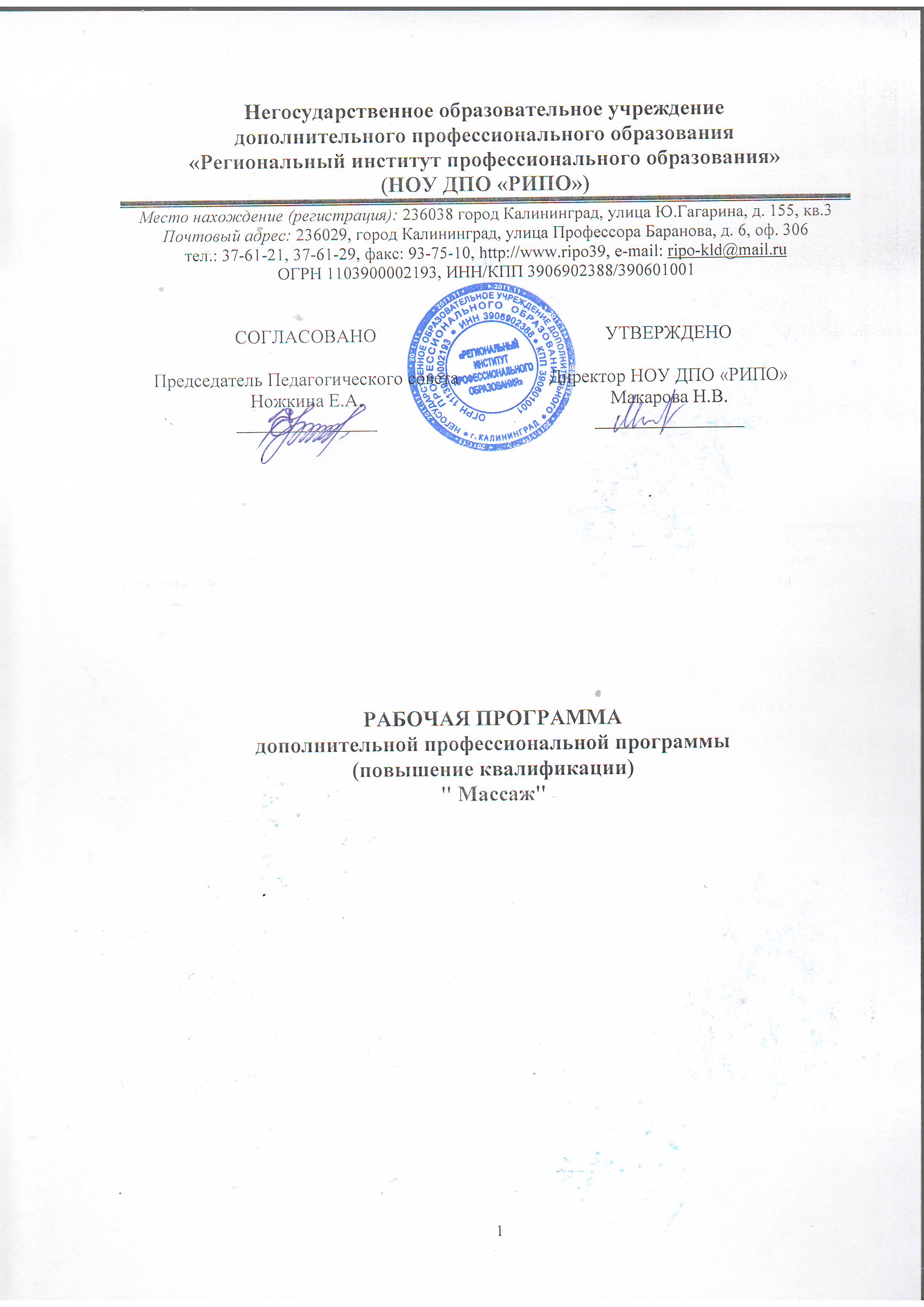 СОДЕРЖАНИЕ Тема  5. Литература 1. ВВЕДЕНИЕДанный курс носит информационно-практический характер. Мотивация слушателей базируется на актуальности содержания курса. Программа курса строится на сочетании аудиторной и практической работы слушателей. Освоение лекционного материала курса осуществляется в ходе лекционных занятий, ориентированных на включение полученных знаний в реальную практику. В процессе ведения курса учитывается, что знания, осваиваемые слушателями, в целях формирования их практической ориентированности должны представляться в практической форме. Занятия сопровождаются методическими материалами. Закрепляются знания в области анатомии и физиологии человека.По окончании курса слушатель получает в полном объеме знания и обучается технике выполнения основных приемов массажа, необходимые для самостоятельного практического применения. 2. СОДЕРЖАНИЕ ТЕМ КУРСА «Массаж»3. МЕТОДИЧЕСКИЕ РЕКОМЕНДАЦИИ ПО ИЗУЧЕНИЮ КУРСА.В лекционном курсе изучаются основы физиологии и анатомии человека, излагаются теоретические основы массажа.Практическим занятиям отведена большая часть времени. Такой подход обусловлен необходимостью помощи слушателям в практическом освоении новых для них представлений, подходов, в овладении и умении применять их в практической деятельности на своем рабочем месте по должности. При организации самостоятельной работы слушателей предусматривается выполнение ими следующих видов работ:выполнение заданий для самостоятельной работы, предусмотренных программой  по каждой из тем курса;самостоятельное изучение рекомендованной литературы и сборника дополнительных методических материалов по курсу;выполнение докладов по заданным темам работприобретение навыков использования полученных знаний в практической работе на своем рабочем месте4. КОНТРОЛЬНЫЕ ЗАДАНИЯВ соответствии с требованиями  по оценке качества освоения слушателями образовательной программы проводится промежуточная и итоговая  аттестация слушателей.Вопросы для подготовки к промежуточной и итоговой аттестации:История возникновения и развития массажа.Поглаживание: особенности физиологического воздействия, техника и методика выполнения приема.2. Анатомо-физиологическое обоснование и механизм воздействия массажа на нервную систему.Растирание: особенности физиологического воздействия, техника и методика выполнения приема.3. Анатомо-физиологическое обоснование и механизм воздействия массажа на опорно-двигательный аппарат. Разминание: особенности физиологического воздействия, техника и методика выполнения приема.4. Анатомо-физиологическое обоснование и механизм воздействия массажа на кожу и подкожно-жировую клетчатку.Вибрация: особенности физиологического воздействия, техника и методика выполнения приема.5. Анатомо-физиологическое обоснование и механизм воздействия массажа на нервную систему.Поглаживание: особенности физиологического воздействия, техника и методика выполнения приема.6. Анатомо-физиологическое обоснование и механизм воздействия массажа на сердечно-сосудистую систему.Растирание: особенности физиологического воздействия, техника и методика выполнения приема.7. Анатомо-физиологическое обоснование и механизм воздействия массажа на внутренние органы, общий обмен веществ.Разминание: особенности физиологического воздействия, техника и методика выполнения приема.8. Системы массажа.Вибрация: особенности физиологического воздействия, техника и методика выполнения приема.9. Методы массажа.Поглаживание: особенности физиологического воздействия, техника и методика выполнения приема.10. Формы массажа.Растирание: особенности физиологического воздействия, техника и методика выполнения приема.11. Классификация массажа.Разминание: особенности физиологического воздействия, техника и методика выполнения приема.12. Гигиенические основы массажа.Вибрация: особенности физиологического воздействия, техника и методика выполнения приема.13. Организация работы массажиста.Поглаживание: особенности физиологического воздействия, техника и методика выполнения приема.14. Показания и противопоказания к применению массажа. Растирание: особенности физиологического воздействия, техника и методика выполнения приема.15. Профессиональная этика массажиста.Разминание: особенности физиологического воздействия, техника и методика выполнения приема.Темы докладов:Китайский массаж. История возникновения. Виды. Современный взглядФармацевтика и космоцевтика в массажеМассаж при проблемах опорно-двигательного аппаратаКосметический массажАнтицеллюлитный массажМассаж с применением аппаратуры. ОбзорМассаж у детей до 1 годаОшибки массажиста. Способы исправления. ПротивопоказанияТема 1.Общие гуманитарные и социально-экономические дисциплиныТема 2. Общепрофессиональные дисциплиныТема 3. Специальные дисциплиныТема 4. Практика по профилю специальности. Методика и техника массажных приемов. Мастеркласс.Тема 1.Общие гуманитарные и социально-экономические дисциплиныИстория медицины и фармации.Профессиональная этика. Биоэтика.Тема 2. Общепрофессиональные дисциплиныАнатомия и физиология человека.Анатомические особенности кожи. Мышечная и костная системыЦНС и ВНС. Гуморальная регуляцияОрганы кровообращения. Лимфатическая системаОрганы пищеварения, выделения. Половая системаОсновы клинической фармакологии. Лекарственные травы и косметические средстваПервая медицинская помощь.Заболевания. Травмы. ПротивопоказанияТема 3. Специальные дисциплиныВсе виды массажей:
История массажа. Классификация массажей. Показания и противопоказания массажей. Влияние массажа на организм человека. Гигиенические требования к массажисту и  к массируемому. Гигиенические требования к массажному кабинету.Введение в специальность. Общие основы массажа 1. лечебный массаж
2. классический массаж
3. массаж при шейном остеохондрозе
4. массаж при вегето-сосудистой дистонии
5. массаж волосистой части головы.
6. сегментарно-рефлекторный массаж
7. детский массаж8. детский9. профилактический массаж10. спортивный и точечный массажТема 4. Практика по профилю специальности. Методика и техника массажных приемов.